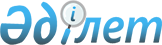 Приозерск қалалық мәслихатының 2021 жылғы 23 желтоқсандағы № 10/81 "2022–2024 жылдарға арналған қалалық бюджет туралы" шешіміне өзгерістер енгізу туралыҚарағанды облысы Приозерск қалалық мәслихатының 2022 жылғы 4 наурыздағы № 12/112 шешімі
      Приозерск қалалық мәслихаты ШЕШТІ:
      1. Приозерск қалалық мәслихатының 2021 жылғы 23 желтоқсандағы № 10/81 "2022-2024 жылдарға арналған қалалық бюджет туралы" шешіміне келесі өзгерістер енгізілсін:
      1) 1 тармақ жаңа редакцияда мазмұндалсын:
      "1. 2022-2024 жылдарға арналған қалалық бюджет 1, 2 және 3 қосымшаларға сәйкес, оның ішінде 2022 жылға келесі көлемдерде бекітілсін:
      1) кірістер – 3 369 985 мың теңге, оның ішінде:
      салықтық түсімдер – 391 368 мың теңге;
      салықтық емес түсімдер – 28 022 мың теңге;
      негізгі капиталды сатудан түсетін түсімдер – 31 160 мың теңге;
      трансферттердің түсімдері – 2 919 435 мың теңге;
      2) шығындар – 3 491 304 мың теңге;
      3) таза бюджеттік несиелеу - 0 мың теңге, оның ішінде:
      бюджеттік несиелер - 0 мың теңге;
      бюджеттік несиелерді өтеу - 0 мың теңге;
      4) қаржы активтерімен операциялар бойынша сальдо – алу 0 мың теңге, оның ішінде:
      қаржы активтерін сатып алу - 0 мың теңге;
      мемлекеттің қаржы активтерін сатудан түсетін түсімдер - 0 мың теңге;
      5) бюджеттің тапшылығы (профициті) – алу 121 319 мың теңге;
      6) бюджеттің тапшылығын қаржыландыру (профицитін пайдалану) – 121 319 мың теңге, оның ішінде:
      қарыздар түсімі - 0 мың теңге;
      қарыздарды өтеу - 0 мың теңге;
      бюджет қаражатының пайдаланылатын қалдықтары – 121 319 мың теңге.";
      2) Көрсетілген шешімнің 1, 4 қосымшалары осы шешімнің 1, 2 қосымшаларына сәйкес жаңа редакцияда мазмұндалсын.
      2. Осы шешім 2022 жылдың 1 қаңтарынан бастап қолданысқа енеді. 2022 жылға арналған қалалық бюджет 2022 жылға арналған инвестициялық жобаларды іске асыруға бағытталған, жергілікті бюджеттік даму бағдарламаларының тізбесі
					© 2012. Қазақстан Республикасы Әділет министрлігінің «Қазақстан Республикасының Заңнама және құқықтық ақпарат институты» ШЖҚ РМК
				
      Қалалық мәслихат хатшысы

Б. Сәрсембеков
Приозерск қалалық мәслихатының
2022 жылғы 4 наурыздағы № 12/112
шешіміне 1 қосымшаПриозерск қалалық мәслихатының
2021 жылғы 23 желтоқсандағы
№ 10/81 шешіміне 1 қосымша
Санаты
Санаты
Санаты
Санаты
Сома (мың теңге)
Сыныбы
Сыныбы
Сыныбы
Сома (мың теңге)
Кішi сыныбы
Кішi сыныбы
Сома (мың теңге)
Атауы
Сома (мың теңге)
1
2
3
4
5
I.Кiрiстер
3369985
1
Салықтық түсімдер
391368
01
Табыс салығы
180103
1
Корпоративтік табыс салығы
12512
2
Жеке табыс салығы
167591
03
Әлеуметтiк салық
134821
1
Әлеуметтiк салық
134821
04
Меншiкке салынатын салықтар
55411
1
Мүлiкке салынатын салықтар
19660
3
Жер салығы
12786
4
Көлiк құралдарына салынатын салық
22965
05
Тауарларға, жұмыстарға және қызметтерге салынатын iшкi салықтар
18433
2
Акциздер
1477
3
Табиғи және басқа да ресурстарды пайдаланғаны үшiн түсетiн түсiмдер
5436
4
Кәсiпкерлiк және кәсiби қызметтi жүргiзгенi үшiн алынатын алымдар
11520
08
Заңдық маңызы бар әрекеттерді жасағаны және (немесе) оған уәкілеттігі бар мемлекеттік органдар немесе лауазымды адамдар құжаттар бергені үшін алынатын міндетті төлемдер
2600
1
Мемлекеттік баж
2600
2
Салықтық емес түсiмдер
28022
01
Мемлекеттік меншіктен түсетін кірістер
25293
5
Мемлекет меншігіндегі мүлікті жалға беруден түсетін кірістер
25293
06
Басқа да салықтық емес түсімдер
2729
1
Басқа да салықтық емес түсімдер
2729
3
Негізгі капиталды сатудан түсетін түсімдер
31160
01
Мемлекеттік мекемелерге бекітілген мемлекеттік мүлікті сату
24000
1
Мемлекеттік мекемелерге бекітілген мемлекеттік мүлікті сату
24000
03
Жердi және материалдық емес активтердi сату
7160
1
Жерді сату
5472
2
Материалдық емес активтерді сату 
1688
4
Трансферттердің түсімдері
2919435
02
Мемлекеттiк басқарудың жоғары тұрған органдарынан түсетiн трансферттер
2919435
2
Облыстық бюджеттен түсетiн трансферттер
2919435
Функционалдық топ
Функционалдық топ
Функционалдық топ
Функционалдық топ
Функционалдық топ
Сома (мың теңге)
Функционалдық кіші топ
Функционалдық кіші топ
Функционалдық кіші топ
Функционалдық кіші топ
Сома (мың теңге)
Бюджеттiк бағдарламалардың әкімшісі
Бюджеттiк бағдарламалардың әкімшісі
Бюджеттiк бағдарламалардың әкімшісі
Сома (мың теңге)
Бағдарлама
Бағдарлама
Сома (мың теңге)
Атауы
Сома (мың теңге)
1
2
3
4
5
6
II. Шығындар 
3491304
01
Жалпы сипаттағы мемлекеттiк көрсетілетін қызметтер 
418555
1
Мемлекеттiк басқарудың жалпы функцияларын орындайтын өкiлдi, атқарушы және басқа органдар
212222
112
Аудан (облыстық маңызы бар қала) мәслихатының аппараты
50799
001
Аудан (облыстық маңызы бар қала) мәслихатының қызметін қамтамасыз ету жөніндегі қызметтер
49691
003
Мемлекеттік органның күрделі шығыстары
1108
122
Аудан (облыстық маңызы бар қала) әкімінің аппараты
161423
001
Аудан (облыстық маңызы бар қала) әкімінің қызметін қамтамасыз ету жөніндегі қызметтер
155101
003
Мемлекеттік органның күрделі шығыстары
6322
2
Қаржылық қызмет
5612
459
Ауданның (облыстық маңызы бар қаланың) экономика және қаржы бөлімі
5612
003
Салық салу мақсатында мүлікті бағалауды жүргізу
286
010
Жекешелендіру, коммуналдық меншікті басқару, жекешелендіруден кейінгі қызмет және осыған байланысты дауларды реттеу
5326
9
Жалпы сипаттағы өзге де мемлекеттiк қызметтер
200721
454
Ауданның (облыстық маңызы бар қаланың) кәсіпкерлік және ауыл шаруашылығы бөлімі
33176
001
Жергілікті деңгейде кәсіпкерлікті және ауыл шаруашылығын дамыту саласындағы мемлекеттік саясатты іске асыру жөніндегі қызметтер
31532
007
Мемлекеттік органның күрделі шығыстары
1644
459
Ауданның (облыстық маңызы бар қаланың) экономика және қаржы бөлімі
45504
001
Ауданның (облыстық маңызы бар қаланың) экономикалық саясаттын қалыптастыру мен дамыту, мемлекеттік жоспарлау, бюджеттік атқару және коммуналдық меншігін басқару саласындағы мемлекеттік саясатты іске асыру жөніндегі қызметтер
44116
015
Мемлекеттік органның күрделі шығыстары
1388
467
Ауданның (облыстық маңызы бар қаланың) құрылыс бөлімі
10257
040
Мемлекеттік органдардың объектілерін дамыту
10257
486
Ауданның (облыстық маңызы бар қаланың) жер қатынастары, сәулет және қала құрылысы бөлімі
51047
001
Жергілікті деңгейде жер қатынастары, сәулет және қала құрылысын реттеу саласындағы мемлекеттік саясатты іске асыру жөніндегі қызметтер
49832
003
Мемлекеттік органның күрделі шығыстары
1215
492
Ауданның (облыстық маңызы бар қаланың) тұрғын үй-коммуналдық шаруашылығы, жолаушылар көлігі, автомобиль жолдары және тұрғын үй инспекциясы бөлімі
60737
001
Жергілікті деңгейде тұрғын үй-коммуналдық шаруашылық, жолаушылар көлігі, автомобиль жолдары және тұрғын үй инспекциясы саласындағы мемлекеттік саясатты іске асыру жөніндегі қызметтер
60021
013
Мемлекеттік органның күрделі шығыстары
716
02
Қорғаныс
3999
1
Әскери мұқтаждар
2550
122
Аудан (облыстық маңызы бар қала) әкімінің аппараты
2550
005
Жалпыға бірдей әскери міндетті атқару шеңберіндегі іс-шаралар
2550
2
Төтенше жағдайлар жөнiндегi жұмыстарды ұйымдастыру
1449
122
Аудан (облыстық маңызы бар қала) әкімінің аппараты
1449
006
Аудан (облыстық маңызы бар қала) ауқымындағы төтенше жағдайлардың алдын алу және оларды жою
1449
03
Қоғамдық тәртіп, қауіпсіздік, құқықтық, сот, қылмыстық-атқару қызметі
494
6
Қылмыстық-атқару жүйесі
494
451
Ауданның (облыстық маңызы бар қаланың) жұмыспен қамту және әлеуметтік бағдарламалар бөлімі
494
039
Қылмыстық жазасын өтеген адамдарды әлеуметтік бейімдеу мен оңалтуды ұйымдастыру және жүзеге асыру
494
06
Әлеуметтiк көмек және әлеуметтiк қамсыздандыру
311502
1
Әлеуметтiк қамсыздандыру
30862
451
Ауданның (облыстық маңызы бар қаланың) жұмыспен қамту және әлеуметтік бағдарламалар бөлімі
30862
005
Мемлекеттік атаулы әлеуметтік көмек
30862
2
Әлеуметтiк көмек
226600
451
Ауданның (облыстық маңызы бар қаланың) жұмыспен қамту және әлеуметтік бағдарламалар бөлімі
226600
002
Жұмыспен қамту бағдарламасы
134007
006
Тұрғын үйге көмек көрсету
960
007
Жергілікті өкілетті органдардың шешімі бойынша мұқтаж азаматтардың жекелеген топтарына әлеуметтік көмек
17594
010
Үйден тәрбиеленіп оқытылатын мүгедек балаларды материалдық қамтамасыз ету
180
014
Мұқтаж азаматтарға үйде әлеуметтiк көмек көрсету
18539
017
Оңалтудың жеке бағдарламасына сәйкес мұқтаж мүгедектердi протездік-ортопедиялық көмек, сурдотехникалық құралдар, тифлотехникалық құралдар, санаторий-курорттық емделу, мiндеттi гигиеналық құралдармен қамтамасыз ету, арнаулы жүрiп-тұру құралдары, қозғалуға қиындығы бар бірінші топтағы мүгедектерге жеке көмекшінің және есту бойынша мүгедектерге қолмен көрсететiн тіл маманының қызметтері мен қамтамасыз ету
19160
023
Жұмыспен қамту орталықтарының қызметін қамтамасыз ету
36160
9
Әлеуметтiк көмек және әлеуметтiк қамтамасыз ету салаларындағы өзге де қызметтер
54040
451
Ауданның (облыстық маңызы бар қаланың) жұмыспен қамту және әлеуметтік бағдарламалар бөлімі
54040
001
Жергілікті деңгейде халық үшін әлеуметтік бағдарламаларды жұмыспен қамтуды қамтамасыз етуді іске асыру саласындағы мемлекеттік саясатты іске асыру жөніндегі қызметтер
35057
011
Жәрдемақыларды және басқа да әлеуметтік төлемдерді есептеу, төлеу мен жеткізу бойынша қызметтерге ақы төлеу
400
021
Мемлекеттік органның күрделі шығыстары
130
050
Қазақстан Республикасында мүгедектердің құқықтарын қамтамасыз етуге және өмір сүру сапасын жақсарту
12523
054
Үкіметтік емес ұйымдарда мемлекеттік әлеуметтік тапсырысты орналастыру
5136
067
Ведомстволық бағыныстағы мемлекеттік мекемелер мен ұйымдардың күрделі шығыстары
794
07
Тұрғын үй-коммуналдық шаруашылық
1050651
1
Тұрғын үй шаруашылығы
426190
467
Ауданның (облыстық маңызы бар қаланың) құрылыс бөлімі
336673
003
Коммуналдық тұрғын үй қорының тұрғын үйін жобалау және (немесе) салу, реконструкциялау
335558
004
Инженерлік-коммуникациялық инфрақұрылымды жобалау, дамыту және (немесе) жайластыру
1115
492
Ауданның (облыстық маңызы бар қаланың) тұрғын үй-коммуналдық шаруашылығы, жолаушылар көлігі, автомобиль жолдары және тұрғын үй инспекциясы бөлімі
89517
003
Мемлекеттік тұрғын үй қорын сақтауды ұйымдастыру
88129
004
Азаматтардың жекелеген санаттарын тұрғын үймен қамтамасыз ету
1388
2
Коммуналдық шаруашылық
345870
492
Ауданның (облыстық маңызы бар қаланың) тұрғын үй-коммуналдық шаруашылығы, жолаушылар көлігі, автомобиль жолдары және тұрғын үй инспекциясы бөлімі
345870
011
Шағын қалаларды жылумен жабдықтауды үздіксіз қамтамасыз ету
209244
012
Сумен жабдықтау және су бұру жүйесінің жұмыс істеуі
136626
3
Елді-мекендерді көркейту
278591
492
Ауданның (облыстық маңызы бар қаланың) тұрғын үй-коммуналдық шаруашылығы, жолаушылар көлігі, автомобиль жолдары және тұрғын үй инспекциясы бөлімі
278591
015
Елдi мекендердегі көшелердi жарықтандыру
32440
016
Елдi мекендердiң санитариясын қамтамасыз ету
34110
018
Елдi мекендердi абаттандыру және көгалдандыру
212041
08
Мәдениет, спорт, туризм және ақпараттық кеңістiк
247250
1
Мәдениет саласындағы қызмет
21136
467
Ауданның (облыстық маңызы бар қаланың) құрылыс бөлімі
4829
011
Мәдениет объектілерін дамыту
4829
478
Ауданның (облыстық маңызы бар қаланың) ішкі саясат, мәдениет және тілдерді дамыту бөлімі
16307
009
Мәдени-демалыс жұмысын қолдау
16307
2
Спорт
43467
465
Ауданның (облыстық маңызы бар қаланың) дене шынықтыру және спорт бөлімі
40777
001
Жергілікті деңгейде дене шынықтыру және спорт саласындағы мемлекеттік саясатты іске асыру жөніндегі қызметтер
27586
004
Мемлекеттік органның күрделі шығыстары
65
005
Ұлттық және бұқаралық спорт түрлерін дамыту
2969
006
Аудандық (облыстық маңызы бар қалалық) деңгейде спорттық жарыстар өткiзу
4672
007
Әртүрлi спорт түрлерi бойынша аудан (облыстық маңызы бар қала) құрама командаларының мүшелерiн дайындау және олардың облыстық спорт жарыстарына қатысуы
5485
467
Ауданның (облыстық маңызы бар қаланың) құрылыс бөлімі
2690
008
Cпорт объектілерін дамыту
2690
3
Ақпараттық кеңiстiк
50432
478
Ауданның (облыстық маңызы бар қаланың) ішкі саясат, мәдениет және тілдерді дамыту бөлімі
50432
005
Мемлекеттік ақпараттық саясат жүргізу жөніндегі қызметтер
13400
007
Аудандық (қалалық) кiтапханалардың жұмыс iстеуi
29964
008
Мемлекеттiк тiлдi және Қазақстан халқының басқа да тiлдерін дамыту
7068
9
Мәдениет, спорт, туризм және ақпараттық кеңiстiктi ұйымдастыру жөнiндегi өзге де қызметтер 
132215
478
Ауданның (облыстық маңызы бар қаланың) ішкі саясат, мәдениет және тілдерді дамыту бөлімі
132215
001
Ақпаратты, мемлекеттілікті нығайту және азаматтардың әлеуметтік сенімділігін қалыптастыру саласында жергілікті деңгейде мемлекеттік саясатты іске асыру жөніндегі қызметтер
39063
003
Мемлекеттік органның күрделі шығыстары
170
004
Жастар саясаты саласында іс-шараларды іске асыру
87 233
032
Ведомстволық бағыныстағы мемлекеттік мекемелер мен ұйымдардың күрделі шығыстары
5749
11
Өнеркәсіп, сәулет, қала құрылысы және құрылыс қызметі
23176
2
Сәулет, қала құрылысы және құрылыс қызметі
23176
467
Ауданның (облыстық маңызы бар қаланың) құрылыс бөлімі
23176
001
Жергілікті деңгейде құрылыс саласындағы мемлекеттік саясатты іске асыру жөніндегі қызметтер
22777
017
Мемлекеттік органның күрделі шығыстары
399
12
Көлiк және коммуникация
37067
1
Автомобиль көлiгi
25607
492
Ауданның (облыстық маңызы бар қаланың) тұрғын үй-коммуналдық шаруашылығы, жолаушылар көлігі, автомобиль жолдары және тұрғын үй инспекциясы бөлімі
25607
023
Автомобиль жолдарының жұмыс істеуін қамтамасыз ету
25607
9
Көлiк және коммуникациялар саласындағы өзге де қызметтер
11460
492
Ауданның (облыстық маңызы бар қаланың) тұрғын үй-коммуналдық шаруашылығы, жолаушылар көлігі, автомобиль жолдары және тұрғын үй инспекциясы бөлімі
11460
037
Әлеуметтік маңызы бар қалалық (ауылдық), қала маңындағы және ауданішілік қатынастар бойынша жолаушылар тасымалдарын субсидиялау
11460
13
Басқалар
9011
9
Басқалар
9011
459
Ауданның (облыстық маңызы бар қаланың) экономика және қаржы бөлімі
9011
012
Ауданның (облыстық маңызы бар қаланың) жергілікті атқарушы органының резерві 
9011
14
Борышқа қызмет көрсету
36681
1
Борышқа қызмет көрсету
36681
459
Ауданның (облыстық маңызы бар қаланың) экономика және қаржы бөлімі
36681
021
Жергілікті атқарушы органдардың облыстық бюджеттен қарыздар бойынша сыйақылар мен өзге де төлемдерді төлеу бойынша борышына қызмет көрсету
36681
15
Трансферттер
1352918
1
Трансферттер
1352918
459
Ауданның (облыстық маңызы бар қаланың) экономика және қаржы бөлімі
1352918
006
Пайдаланылмаған (толық пайдаланылмаған) нысаналы трансферттерді қайтару
48328
024
Заңнаманы өзгертуге байланысты жоғары тұрған бюджеттің шығындарын өтеуге төменгі тұрған бюджеттен ағымдағы нысаналы трансферттер
1304421
054
Қазақстан Республикасының Ұлттық қорынан берілетін нысаналы трансферт есебінен республикалық бюджеттен бөлінген пайдаланылмаған (түгел пайдаланылмаған) нысаналы трансферттердің сомасын қайтару
169
Санаты
Санаты
Санаты
Санаты
Сома (мың теңге)
Сыныбы
Сыныбы
Сыныбы
Сома (мың теңге)
Ішкі сыныбы
Ішкі сыныбы
Сома (мың теңге)
Атауы
Сома (мың теңге)
1
2
3
4
5
Бюджеттік несиелерді өтеу
0
Функционалдық топ
Функционалдық топ
Функционалдық топ
Функционалдық топ
Функционалдық топ
Сома (мың теңге)
Функционалдық кіші топ
Функционалдық кіші топ
Функционалдық кіші топ
Функционалдық кіші топ
Сома (мың теңге)
Бюджеттiк бағдарламалардың әкімшісі
Бюджеттiк бағдарламалардың әкімшісі
Бюджеттiк бағдарламалардың әкімшісі
Сома (мың теңге)
Бағдарлама
Бағдарлама
Сома (мың теңге)
Атауы
Сома (мың теңге)
1
2
3
4
5
6
IV. Қаржы активтерімен операциялар бойынша сальдо
0
Қаржы активтерін сатып алу
0
Санаты
Санаты
Санаты
Санаты
Сома (мың теңге)
Сыныбы
Сыныбы
Сыныбы
Сома (мың теңге)
Ішкі сыныбы
Ішкі сыныбы
Сома (мың теңге)
Атауы
Сома (мың теңге)
1
2
3
4
5
6
Мемлекеттің қаржы активтерін сатудан түсетін түсімдер
0
01
Мемлекеттің қаржы активтерін сатудан түсетін түсімдер
0
1
Қаржы активтерін ел ішінде сатудан түсетін түсімдер
0
Атауы
Сома (мың теңге)
1
2
V. Бюджеттің тапшылығы (профициті)
-121319
VI. Бюджеттің тапшылығын қаржыландыру (профицитін пайдалану)
121319Приозерск қалалық мәслихатының
2022 жылғы 4 наурыздағы № 12/112
шешіміне 1 қосымшаПриозерск қалалық мәслихатының
2021 жылғы 23 желтоқсандағы
№ 10/81 шешіміне 4 қосымша
Функционалдық топ
Функционалдық топ
Функционалдық топ
Функционалдық топ
Функционалдық топ
Сома (мың теңге)
Функционалдық кіші топ
Функционалдық кіші топ
Функционалдық кіші топ
Функционалдық кіші топ
Сома (мың теңге)
Бюджеттік бағдарламалардың әкімшісі
Бюджеттік бағдарламалардың әкімшісі
Бюджеттік бағдарламалардың әкімшісі
Сома (мың теңге)
Бағдарлама
Бағдарлама
Сома (мың теңге)
Атауы
Сома (мың теңге)
1
2
3
4
5
6
Инвестициялық жобалар:
36945
01
Жалпы сипаттағы мемлекеттiк көрсетілетін қызметтер 
10257
9
Жалпы сипаттағы өзге де мемлекеттiк қызметтер
10257
467
Ауданның (облыстық маңызы бар қаланың) құрылыс бөлімі
10257
040
Мемлекеттік органдардың объектілерін дамыту
10257
07
Тұрғын үй-коммуналдық шаруашылық
19169
1
Тұрғын үй шаруашылығы
19169
467
Ауданның (облыстық маңызы бар қаланың) құрылыс бөлімі
19169
003
Коммуналдық тұрғын үй қорының тұрғын үйін жобалау және (немесе) салу, реконструкциялау
18054
004
Инженерлік-коммуникациялық инфрақұрылымды жобалау, дамыту және (немесе) жайластыру
1115
08
Мәдениет, спорт, туризм және ақпараттық кеңістiк
7519
1
Мәдениет саласындағы қызмет
4829
467
Ауданның (облыстық маңызы бар қаланың) құрылыс бөлімі
4829
011
Мәдениет объектілерін дамыту
4829
2
Спорт
2690
467
Ауданның (облыстық маңызы бар қаланың) құрылыс бөлімі
2690
008
Cпорт объектілерін дамыту
2690